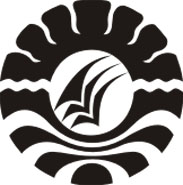 PENERAPAN PEMBELAJARAN MATEMATIKA REALISTIK UNTUK MENINGKATKAN HASIL BELAJAR SISWA KELAS IV SDN BUTUNG II KEC. WAJO KOTA MAKASSAR HASIL PENELITIANDiajukan untuk Memenuhi Sebagian Persyaratan Guna Memperoleh Gelar Sarjana Pendidikan pada Program Studi Pendidikan Guru Sekolah Dasar Strata SatuFakultasIlmuPendidikanUniversitasNegeri MakassarOlehASDIANI RAMLI1247042110PROGRAM STUDI PENDIDIKAN GURU SEKOLAH DASAR FAKULTAS ILMU PENDIDIKANUNIVERSITAS NEGERI MAKASSAR2016MOTO Kesabaran, Ketekunan, Doa dan Usaha adalah jalan menuju sukses. Jika hari ini kita gagal Maka bersabarlah Jika besok kita berhasil Maka bersyukurlah.( Asdiani Ramli.)Kuperuntukkan... Segala tetesan pena ini untuk kedua orang tuaku kepada Bapak dan Mama yang kucintai dan kusayangi yang tak kenal lelah dalam mengasuh serta menerima segala kekuranganku, membesarkanku serta mendidikku dengan penuh kasih sayang tiada tara, curahan keringat serta darah yang kau korbankan demi menjadikannku seperti sekarang, kulakukan semuanya untuk membuat kalian bangga memilikiku sebagai anak dan bagian dari KELUARGA.....ABSTRAKAsdiani Ramli. 2016. Penerapan Pembelajaran Matematika Realistik Untuk Meningkatkan Hasil Belajar Siswa Kelas IV SDN Butung II Kecamatan Wajo Kota Makassar. Skripsi. Dan Dibimbing oleh Dra. Hj. Amrah, S.pd., M.Pd sebagai pembimbing I dan Dra. Hj. Johara Nonci, M.Si sebagai pembimbing II. Program Studi Pendidikan Guru Sekolah Dasar Fakultas Ilmu Pendidikan.Masalah penelitian ini adalah rendahnya hasil belajar siswa pada mata pelajaran matematika kelas IV SDN Butung II Kec.Wajo Kota Makassar. Rumusan Masalah dalam penelitian ini adalah bagaimanakah penerapan pembelajaran matematika realistic dapat meningkatkan hasil belajar siswa kelas IV SDN Butung II Kec.Wajo kota Makassar. Tujuan penelitian ini untuk mendeskripsikan penerapan pendekatan pembelajaran matematika realistic untuk meningkatkan hasil belajar pada siswa kelas IV SDN Butung II kec.Wajo kota Makassar. Pendekatan yang digunakan dalam penelitian ini adalah kualitatif dengan jenis penelitian ini adalah Penelitian Tindakan Kelas (PTK) yang bersiklus yaitu meliputi perencanaan, pelaksanaan, observasi, dan refleksi. Fokus penelitian ini adalah penerapan pembelajaran matematika realistic dan hasil belajar. Subjek penelitian adalah guru dan siswa kelas IV dengan jumlah siswa 30 orang, terdiri dari 12 orang laki-laki dan 18 orang perempuan.Teknik pengumpulan data yang digunakan adalah observasi, tes dan dokumentasi. Analisis data yang digunakan adalah kualitatif dan kuantitatif. Hasil penelitian menunjukkan adanya peningkatan aktivitas dan hasil belajar siswa. Peningkatan itu dapat dilihat dari setiap siklus. Pada aktivitas mengajar guru dan aktivitas belajar siswa mengalami peningkatan. Pada siklus I aktivitas mengajar guru berada pada kategori baik mengalami peningkatan di siklus II menjadi kategori sangat baik.Demikian pula aktivitas belajar siswa pada sisklus I berada pada kategori cukup mengalami peningkatan di siklus II menjadi kategori baik. Peningkatan juga terjadi pada hasil belajar siswa. Pada siklus I belum berhasil mencapai ketuntasan yang telah ditentukan dan berada pada kategori kurang. Pada siklus II hasil belajar siswa sudah meningkat, hal itu dilihat dari nilai rata-rata yang mengalami peningkatan dan berada pada kategori sangat baik. Kesimpulan penelitian ini yaitu dengan adanya aktivitas mengajar guru dan aktivitas belajar siswa dalam pembelajaran matematika dengan menerapkan pendekatan matematika realistic dapat meningkatkan hasil belajar siswa pada mata pelajaran matematika Kelas IV SDN butung II Kec.Wajo Kota Makassar.PRAKATAPuji dan syukur penulis panjatkan kehadirat  Allah SWT atas limpahan rahmat, hidayat dan kasih sayang-Nya, sehingga skripsi yang berjudul Penerapan Pembelajaran Matematika Realistik Untuk Meningkatkan Hasil Belajar pada Siswa Kelas IV SDN Butung II Kec.Wajo kota Makassar dapat diselesaikan sesuai dengan waktu yang direncanakan.  Salawat dan salam tetap tercurahkan kepada junjungan Nabi Muhammad SAW sebagai rahmatanlilalamin.Penulisan skripsi ini merupakan salah satu syarat untuk menyelesaikan studi dan mendapat gelar Sarjana Pendidikan (S.Pd.) pada Program Studi Pendidikan Guru Sekolah Dasar Fakultas Ilmu Pendidikan Universitas Negeri Makassar. Penulis menyadari bahwa dalam proses penulisan skripsi ini banyak mengalami kendala, namun berkat bantuan, bimbingan, kerjasama dari berbagai pihak dan berkah dari Allah SWT sehingga kendala-kendala yang dihadapi tersebut dapat diatasi. Untuk itu penulis menyampaikan ucapan terima kasih dan penghargaan kepada Ayahanda H.Muh.Ramli dan Ibundaku Hj. Hartina serta ibu Dra.Hj. Amrah, S.Pd.,M.Pd dan Dra. Hj. Johara Nonci, M.Si yang telah sabar, tekun, tulus dan ikhlas meluangkan waktu, tenaga, dan pikiran untuk memberikan bimbingan, motivasi, arahan, dan saran-saran yang berharga kepada penulis selama menyusun skripsi.Pada kesempatan ini penulis juga menyampaikan ucapan terima kasih kepada:Prof. Dr. H. Husain Syam M TP. Selaku Rektor Universitas Negeri Makassar yang telah member peluang mengikuti proses perkuliahan pada Program Studi Pendidikan Guru Sekolah Dasar Fakultas Ilmu Pendidikan Universitas Negeri Makassar.Dr. Abdullah Sinring, M.Pd. sebagai Dekan FIP UNM; Dr. Abdul Saman, M.Si. Kons. sebagai PD I; Drs. Muslimin, M.Ed. sebagai PD II; Dr. Pattaufi, M.Si. sebagai PD III FIP UNM; Serta Dr.Parwoto, M.Pd sebagai PD IV FIP UNM, yang telah memberikan pelayanan akademik, administrasi dan kemahasiswaan selama proses pendidikan dan penyelesaian studi.Ahmad Syawaluddin, S.Kom., M.Pd. dan Muhammad IrfanS.Pd, M.Pd masing-masing selaku Ketua dan Sekretaris  Prodi PGSD yang telah mengizinkan, memberikan kesempatan kepada penulis untuk melaksanakan penelitian dan menyiapkan sarana dan prasarana yang dibutuhkan selama menempuh pendidikan Program Studi PGSD FIP UNM.Dra. Hj. Rosdiah Salam, M.Pd selaku Ketua UPP PGSD Makassar yang telah mengizinkan, memberikan kesempatan kepada penulis untuk melaksanakan penelitian dan menyiapkan sarana dan prasarana yang dibutuhkan selama menempuh pendidikan di UPP PGSD Makassar FIP UNM.Bapak/Ibu Dosen dan segenap staf UPP PGSD Makassar FIP UNM khususnya yang telah memberikan bekal ilmu pengetahuan sehingga penulis dapat melaksanakan penelitian dan menyelesaikan studi dengan baik.Indara Jaya, S.Pd dan Meilia, S.Pd masing-masing selaku kepala sekolah dan guru kelas IV SDN Butung II yang telah banyak membantu kelancaran dalam pelaksanaan penelitian.Ayahanda H. Muh. Ramli dan Ibunda Hj.Hartina serta saudara-saudariku tersayang yang selalu mendukung dalam doa dan memberikan semangat serta dorongan hingga penulisan menyelesaikan skripsi ini.Rekan mahasiswa UPP PGSD Makassar angkatan 2012 khususnya Kelas M.1.8 yang tak bias disebutkan namanya satu persatu.Semua pihak yang tidak dapat disebutkan satu persatu yang telah membantu penyelesaian skripsi ini.Semoga semua kebaikan yang telah diberikan oleh Bapak dan Ibu serta semua pihak yang telah membantu dalam skripsi ini, penulis mendoakan semoga mendapat balasan yang berlipat ganda dan menjadi amal sholeh di hadapan Allah SWT. sebagai ungkapan maaf , penulis berharap kepada Bapak dan Ibu untuk memaafkan segala kekhilafan selama mengikuti pendidikan maupun dalam bimbingan skripsi ini.Terakhir penulis menyadari bahwa skripsi ini masih banyak memiliki kekurangan, sehingga dengan segala kerendahan hati penulis mengharapkan saran dan kritik yang bersifat membangun demi kesempurnaan skripsi ini. Semoga skripsi ini dapat bermanfaat bagi kita semua. Amin.Makassar,                       2016PenulisDAFTAR ISIHALAMAN SAMPUL 	iMOTO	iiABSTRAK 	iiiPRAKATA 	ivDAFTAR ISI 	viiiDAFTAR TABEL 	xDAFTAR GAMBAR 	xiDAFTAR LAMPIRAN 	xiiBAB I PENDAHULUAN Latar Belakang Masalah 	1Rumusan Masalah 	5Tujuan Penelitian 	5Manfaat Penelitian 	6BAB II KAJIAN PUSTAKA, KERANGKA PIKIR, DAN HIPOTESIS TINDAKAN Kajian Pustaka 	7Pembelajaran Matematika Realistik	7Hasil belajar	13Pembelajaran Matematika Di Sekolah Dasar	  17Kerangka Pikir 	19Hipotesis Tindakan 	22BAB III METODE PENELITIAN Pendekatan dan Jenis Penelitian 	 23Fokus Penelitian 	 24Setting dan Subjek Penelitian 	 24Rancangan Tindakan 	 25Teknik Pengumpulan Data 	 29Teknik Analisis Data dan Indikator Keberhasilan 	 30BAB IV HASIL PENELITIAN DAN PEMBAHASAN Hasil Penelitian 	 33Paparan Data Sebelum Tindakan	 33Paparan Data Siklus I	 34Perencanaan 	 34Pelaksanaan 	 34Observasi 	 38Refleksi 	 43Paparan Data Siklus II	 45Perencanaan 	 45Pelaksanaan 	 45Observasi 	 49Refleksi 	 54Pembahasan	 55BAB V  KESIMPULAN DAN SARAN Kesimpulan 	 59Saran 	 59DAFTAR PUSTAKA 	 60LAMPIRAN	 61RIWAYAT HIDUP 	DAFTAR TABEL NoJudulHalaman3.1      Taraf keberhasilan proses 							 323.2      Teknik Kategorisasi Standar Berdasarkan Keterangan Departemen Pendidikan dan Kebudayaan 						   	 324.1      Hasil Belajar Siswa Kelas IV SDN Butung II kec. Wajo Kota Makassar       414.2      Distribusi frekuensi dan persentase ketuntasan hasil belajar Matematika siswa kelas IV SDN Butung II Kec. Wajo Kota Makassar         424.3      Presentase ketuntasan hasil belajar Matematika siswa kelas IVSDN Butung II kec. Wajo Kota Makassar			 434.4	Hasil belajar siswa kelas IV SDN Butung II Kec.Wajo Kota Makassarpada Siklus II.			 524.5       Distribusi frekuensi dan persentase ketuntasan hasil belajar Matematika siswa kelas IV SDN Butung II Kec. Wajo Kota Makassarpada siklus II							 534.6       Presentase ketuntasan hasil belajar Matematika siswa kelas IVSDN Butung II kec. Wajo Kota Makassar					 54DAFTAR GAMBARNoJudulHalaman2.1. Kerangka Pikir Penelitian Tindakan Kelas	  213.1 Tahap Pelaksanaan Tindakan Kelas ( Arikunto, 2012)	  26DAFTAR LAMPIRANNo			 Judul						Halaman1		RPP Pertemuan 1 Siklus I					642		LKS Pertemuan 1 Siklus I					723		Hasil Observasi Aktivitas Belajar Siswa			734		RPP Pertemuan 2 Siklus I				            765		LKS Pertemuan 2 Siklus I 					816		Hasil Observasi Aktivitas Belajar Siswa			827		Tes Akhir Siklus I						858		Kunci Jawaban Tes Akhir Siklus I				869		Pedoman Penskoran Tes Akhir Siklus I			8710		Lembar Observasi Guru Pertemuan 1 dan 2 Siklus I		8811		Data Hasil Tes Siklus I					9212		RPP Pertemuan 1 Siklus II					9413		LKS Pertemuan 1 Siklus II					9814		Hasil Observasi Aktivitas Belajar Siswa			9915		RPP Pertemuan 2 Siklus II					10216		LKS Pertemuan 2 Siklus II					10617		Hasil Observasi Aktivitas Belajar Siswa			10718		Tes Akhir Siklus II					            11019		Kunci Jawaban Tes Akhir Siklus II				11120		Pedoman Penskoran Tes Akhir Siklus II		             11221		Lembar Observasi Guru Pertemuan 1 dan 2 Siklus II	11322		Data Hasil Tes Siklus II				            11723		Rekapitulasi Nilai Hasil Tes Siklus I dan Siklus II		11924		Dokumentasi Penelitian					121